Saint Ann Conference, Saint Vincent de Paul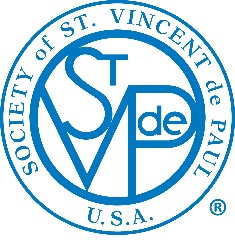 			March 12, 2019 Call to Order; Opening PrayerPresident Tish Galu convened the meeting at 9:31 AM.Deacon Jack Freebery presided over the opening prayer. Welcome to NewcomersNo newcomers were in attendance.Introduction of MembersTish went around the room, asking each member in attendance to introduce themselves and their function in the organization.Members were asked to pray for all members having health or other issues.Approval of Minutes and Membership UpdateThe members present approved the minutes of the February meeting by a voice vote.Treasurer’s ReportBy the end of the month, the Conference’s banking will finish being moved to from M&T Bank to PNC Bank.Members were asked to approve the expenditure of approximately $550 from our administrative fund to pay for the purchase of a new laptop. It is necessary to continue to move to our goal of storing neighbor assistance records and other documents in a digitized format, as opposed to hard copy.  The members in attendance passed the motion by voice vote.It was noted that the administrative fund currently stands at $2680.  Other than the computer, the other major expense against that fund was $490 for the garden.  Other expenses covered by it include educational materials, copies of the Rule, prayer cards, phone expenses, PO box rental, and Council dues. Team MeetingsPantry teams discussed the guidelines for distributing Food Lion cards.Contact teams are short of members and may need to reach out to the Pantry teams for home visits.Food Pantry, Neighbor Contact and Extended Care Teams ReportsThe Extended Care team had 17 attendees at its most recent meeting. Another candidate for extended care has been identified by NC Team 1.Darlene Gray reviewed the process for submitting an extended care candidate.Julie Riffel reviewed the case of a neighbor with a son who had been looking for shelter.  He was sent to a shelter in Laurel that is run by the Homeless Coalition and that accepts men with children.  One benefit of working through the Coalition is that it goes through an intake process that includes counseling.Ocean View and Bethany Beach work with the Coalition; a hotline is available.Currently the Hickman Hotel, the Rehoboth Hotel, and the Marist Gardens (off season) have cooperated with us in housing those in need.Garden Team ReportThe Garden team is planting spring crops. The team has received a welcome donation for the purchase of a tool cabinet.  In addition the pepper and tomato plants for this year have been donated.   President’s RemarksJammin’ Java collected almost $3,000, between the event itself and the candy orders.  A profit of about $1,600 was realized, once the cost of the candy was deducted.The Diocesan Council’s School of Charity follow-on will be called “Vinnies in the Vineyard and will be hosted at St. Ann’s on May 4 FROM 10:00 – 2:15; members are urged to attend and participate as greeters beginning at 9:00. The agenda will include workshops/sessions on the following:HomelessnessFundraising and twinningCouncil support for the conferencesMicrolending/ mini-loan program run by the CouncilA suggestion was made that, prior to our 9:30 morning meetings, Vincentians who wish can attend 8:30 mass and sit as a group.  Attendees were in favor of the suggestion.Expanded Vincentian ActivitiesSchool supplies have been donated by the Zumba group; Tish will send out a note asking for volunteers to begin planning for the fall donations to the school children and schools.We will be meeting with the Knights of Columbus, the Men’s Club, and Sodality to plan and coordinate a service that will sit with neighbors while their family caregivers must be absent for short periods of time.Alexis Sclama wants to formalize our bazaar furniture transport service by requesting a $20 donation to SVdP for any transports that we perform.Non-Vincentian ActivitiesQuestion was raised regarding a 12 year old neighbor with epilepsy who is on the list to receive a service dog:  Is anyone familiar with the process who can assist with the assignment?Rosemary reported on the USOC contributions for military members and their families who are traveling to and from postings through Dover AFB.  Contributions can be made through April 4.Spiritual Formation  Deacon Jack introduced module 5.6 of the Serving in Hope program in the Our Vincentian Rule booklet, “The Rule Guides Through Our Statutes.”  There are three parts to the rule, each of which contributes to our growth in holiness through service to the poor.  Deacon Jack suggested that we can use other resources for our personal spiritual growth, including periodicals such as The Word Among Us, copies of which were made available to members at the end of the meeting.Dan DiLuzio suggested that members can also use the new My Parish app to support their spiritual growth; it contains readings, meditations, homilies, and so forth.  It can be downloaded from the Google or Apple stores for free,Additionally, there are a multitude of opportunities within the parish, especially at this time of the liturgical year; members are encouraged to check the bulletin.
Other BusinessOn April 11, the parish Salt and Light Committee will be holding “A Social for Scholarships” at the VFW post in Ocean View.  A DJ will be present, dancing encouraged, and appetizers and a cash bar, to round out the evening, from 6pm to 9pm.  Four new people have applied for scholarships to the Southern Delaware Education Foundation, and this event will assist with funding scholarships.  See the attached flyer.Members are reminded of the Lenten Soup and  Bread Supper, hosted by the KoC each Friday at 5:30 pm, immediately before Stations of the cross at 7.The Men’s Club is hosting a two day retreat on April 8 and 9.  The retreat master will be Fr. Joseph McQuaide, Chancellor of our Diocese and Assistant at St. Mary Magdalen Church in Wilmington. The theme for the retreat will be Leading Our Families to Christ.  Additional details are in the bulletin.Members please note:  The annual recommitment for SVdP members is scheduled for 10:30 mass on Sunday, April 28.Next Meeting DatesThursday, March 28 - 10:45 AT OLGTuesday, April 9 - 9:30 a.m. Delaney HallSunday, April 28 – 10:30 A.M. mass members’ recommitment ceremonyTuesday, May 14 – 9:30 a.m. Delaney Hall Thursday, May 30 – 10:45 A.M. OLGClosing Prayer; Adjournment  The meeting was closed with prayer at 10:54 AM.Attachment 1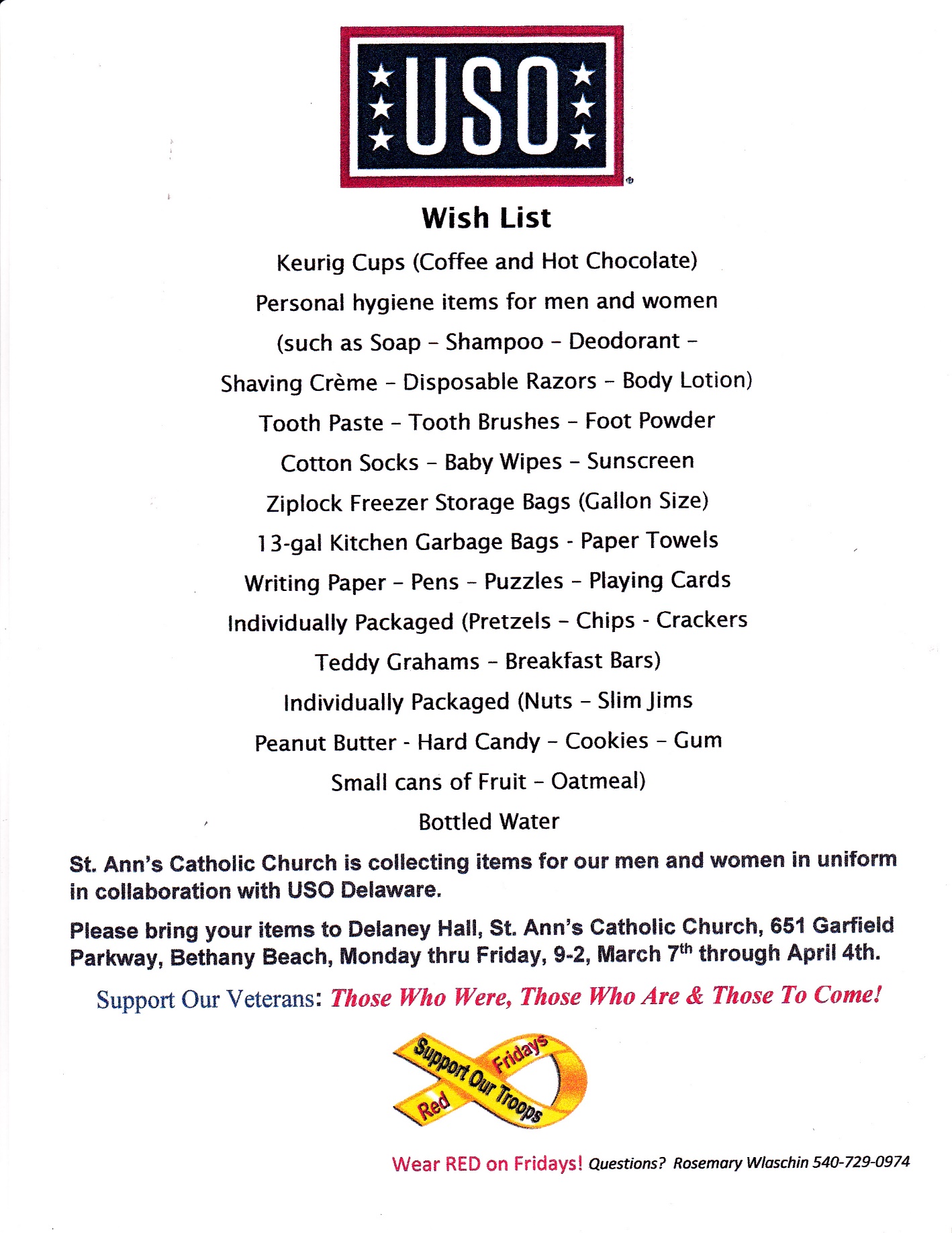 Attachment 2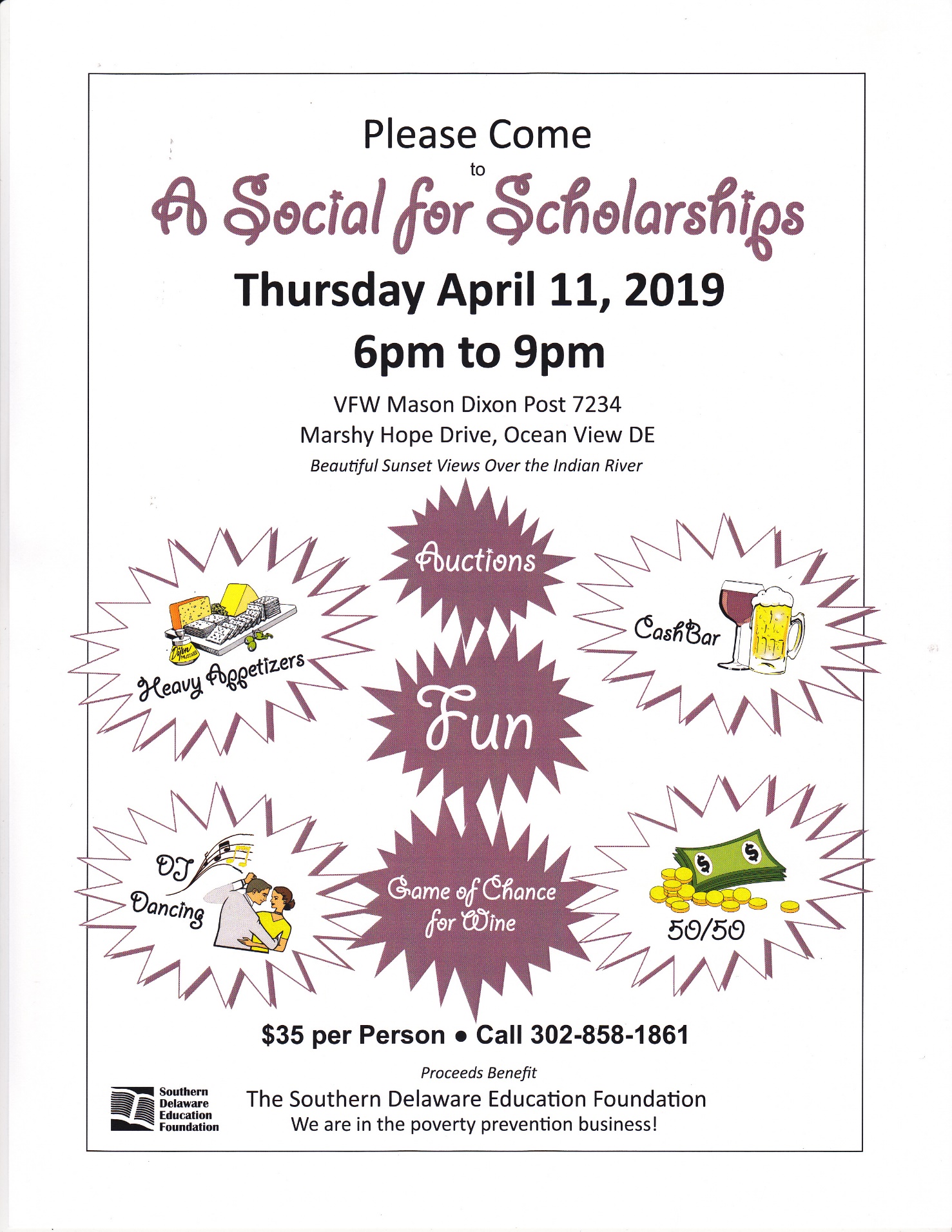 FormationThursday, March 28 at 10:45 AM at OLG RegularTuesday, April 9 at 9:30 AM in Delaney Hall